1. Федеральный государственный образовательный стандарт ООО, утвержденный приказом Минобразования РФ от 17.12.2010 №1897 (с изменениями от 31.12.2017г. №1577);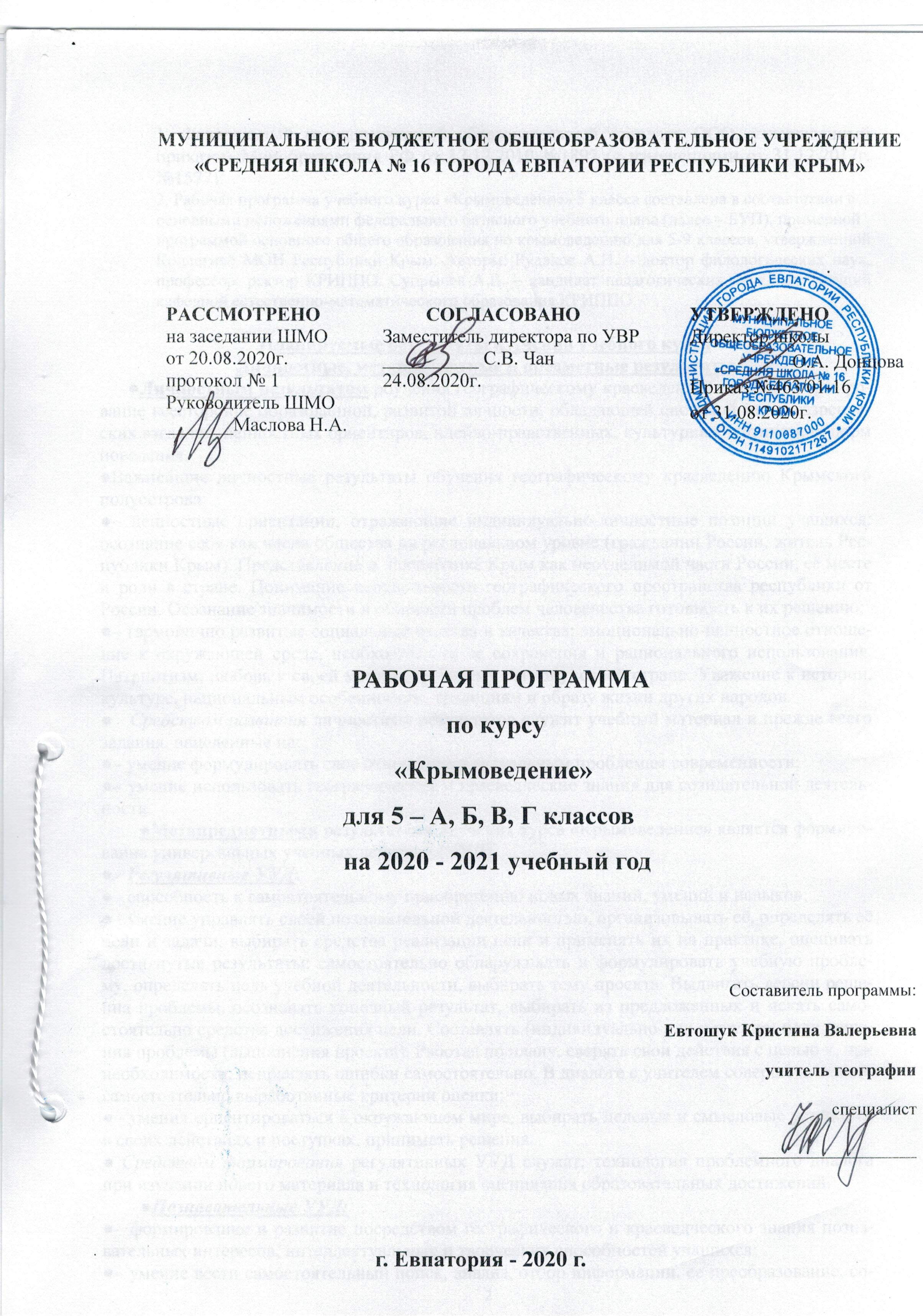 2. Рабочая программа учебного курса «Крымоведение» 5 класса составлена в соответствии с     оcновными положениями федерального базисного учебного плана (далее – БУП), примернойпрограммой основного общего образования по крымоведению для 5-9 классов, утвeржденной Коллегией МОН Республики Крым. Авторы: Рудяков А.Н. – доктор филологических наук, профессор, ректор КРИППО. Супрычев А.В. – кандидат педагогических наук, заведующий кафедрой естественно-математического образования КРИППО.Планируемые результаты изучения учебного курсаЛичностные, метапредметные и предметные результаты      ●Личностным результатом обучения географическому краеведению является формирование всесторонне образованной, развитой личности, обладающей системой мировоззренческих взглядов, ценностных ориентиров, идейно-нравственных, культурных и этических норм поведения.●Важнейшие личностные результаты обучения географическому краеведению Крымского полуострова:●– ценностные ориентации, отражающие индивидуально-личностные позиции учащихся: осознание себя как члена общества на региональном уровне (гражданин России, житель Республики Крым). Представление о  Республике Крым как неотделимой части России, её месте и роли в стране. Понимание неотделимости географического пространства республики от России. Осознание значимости и общности проблем человечества готовность к их решению;●– гармонично развитые социальные чувства и качества: эмоционально-ценностное отношение к окружающей среде, необходимости ее сохранения и рационального использования. Патриотизм, любовь к своей местности, своему региону, своей стране. Уважение к истории, культуре, национальным особенностям, традициям и образу жизни других народов.●   Средством развития личностных результатов служит учебный материал и прежде всего задания, нацеленные на: ●– умение формулировать своё отношение к актуальным проблемам современности;●– умение использовать географические и краеведческие знания для созидательной деятельности.         ●Метапредметными результатами изучения курса «Крымоведение» является формирование универсальных учебных действий (УУД).●   Регулятивные УУД:●– способность к самостоятельному приобретению новых знаний, умений и навыков;●– умение управлять своей познавательной деятельностью, организовывать её, определять её цели и задачи, выбирать средства реализации цели и применять их на практике, оценивать достигнутые результаты: самостоятельно обнаруживать и формулировать учебную проблему, определять цель учебной деятельности, выбирать тему проекта. Выдвигать версии решения проблемы, осознавать конечный результат, выбирать из предложенных и искать самостоятельно средства достижения цели. Составлять (индивидуально или в группе) план решения проблемы (выполнения проекта). Работая по плану, сверять свои действия с целью и, при необходимости, исправлять ошибки самостоятельно. В диалоге с учителем совершенствовать самостоятельно выработанные критерии оценки;●– умения ориентироваться в окружающем мире, выбирать целевые и смысловые установки в своих действиях и поступках, принимать решения.● Средством формирования регулятивных УУД служат: технология проблемного диалога при изучении нового материала и технология оценивания образовательных достижений.         ●Познавательные УУД:●– формирование и развитие посредством географического и краеведческого знания познавательных интересов, интеллектуальных и творческих способностей учащихся;●– умение вести самостоятельный поиск, анализ, отбор информации, ее преобразование, сохранение, передачу и презентацию с помощью технических средств и информационных технологий: анализировать, сравнивать, классифицировать и обобщать факты, понятия, явления. Выявлять причины и следствия простых явлений. Осуществлять сравнение и классификацию, самостоятельно выбирая основания и критерии для указанных логических операций. Строить логически грамотные утверждения, включающее установление причинно-следственных связей. Составлять тезисы, различные виды планов. Уметь определять возможные источники информации, производить поиск информации, анализировать и оценивать её достоверность. Представлять информацию в виде конспектов, таблиц, схем, графиков. Переводить информацию из одного вида в другой.●Средством формирования  познавательных УУД служат учебный материал и прежде всего продуктивные задания:●– осознание роли географии и краеведения в познании окружающего мира;●– освоение системы краеведческих знаний о природе, населении, хозяйстве Республики Крым, на основе которых формируется географическое мышление учащихся;●– использование географических умений для анализа, оценки, прогнозирования современных социальных и природных проблем;●– использование карт для получения краеведческой информации.          ●Коммуникативные УУД:●– отстаивание своей точки зрения, представление аргументов, подтверждающих их фактов; ●– понимание позиции другого в дискуссии. ●Средством формирования коммуникативных УУД служат технология проблемного диалога (побуждающий и подводящий диалог) и организация работы в малых группах, а также использование на уроках элементов технологии продуктивного чтения.          ●Предметными результатами изучения курса являются следующие умения:●– понимать роль различных источников краеведческой информации;●– знать особенности природы, населения, хозяйства Крыма;●– формулировать причины изменений происходящих под влиянием природных и антропогенных факторов;●– выделять, описывать и объяснять существенные признаки географических объектов и явлений;●– определять географические процессы и явления в геосферах, происходящие на нашей территории, взаимосвязи между ними, их взаимовлияние, изменения в результате хозяйственной деятельности человека;●– понимать связь между географическим положением, природными условиями, ресурсами и хозяйством Республики Крым;●– определять причинно-следственные связи при анализе геоэкологических проблем;●– оценивать особенности географического положения, природно-ресурсного потенциала, демографической ситуации в регионе;●– приводить примеры закономерностей размещения предприятий в Республики Крым;●– находить в различных источниках и анализировать информацию по географии Крыма;●– составлять описания различных географических объектов на основе анализа разнообразных источников информации;●– определять на карте местоположение объектов;●– работать со статистическими данными;●– формулировать своё отношение к природным и антропогенным причинам изменений, происходящих в окружающей среде;●– использовать географические знания для осуществления мер по охране природы; ●– формулировать своё отношение к культурному и природному наследию Крыма.        В результате изучения темы «Введение в Крымоведение» должны: знать/понимать:● источники получения информации о своей малой родине;● выдающихся исследователей Крымского полуострова;● особенности географического положения Крымского полуострова и своего города (района);уметь:● показывать на карте территорию Крымского полуострова и крупные природные объекты Крыма, основные населенные пункты и пути сообщения;● работать с различными источниками знаний о природе, населении, истории своей местности;● оценивать вклад выдающихся людей в изучение, развитие и прославление своего края;       В результате изучения раздела «Крым уникальный «природный музей под открытым небом»  должны: знать/понимать:● особенности уникальной природы Крымского полуострова и своей местности;● названия наиболее распространенных и эндемичных растений и животных Крыма и своей местности;● виды хозяйственной деятельности и традиционные занятия населения;● элементы природоохранного законодательства и правила поведения на природе.уметь:● находить на карте наиболее известные природные объекты, памятники истории и культуры своей местности;● анализировать негативное влияние хозяйственной деятельности человека на природу Крыма;● излагать в устной и письменной форме полученные знания, участвуя в миниконференциях, дискуссиях, викторинах, олимпиадах, конкурсах, выполняя творческие работы (рефераты, отчёты об экскурсиях, электронные презентации).Содержание  учебного  курса  «Крымоведение». 5  классВведение в  «Крымоведение»   (7 часов).Предмет, цели и задачи курса «Крымоведение». Связь с другими науками и учебными дисциплинами. Источники краеведческой информацииПонятия «Родной край», «большая и малая Родина». Геральдика и атрибутика Республики Крым. История исследования Крымского полуострова. Особенности географического положения Крымского полуострова. Административные районы и города. Мой населенный пункт.Практическая работа№1. Заполнение таблицы «Выдающиеся исследователи Крыма». Подготовка презентаций и сообщений.Практическая работа №2. Определение особенностей географического положения своего района, населенного пункта. Нанесение на контурную карту границ и столицы Республики Крым, омывающих морей и их заливов, своего района и населенного пункта.Раздел I. Крым – уникальный «природный музей под открытым небом»(27 часов)Тема 1. «По горам, по долам…». Рельеф и полезные ископаемые Крымского полуострова   (8 часов)Рельеф. Знакомство с рельефообразующими процессами. Формы земной поверхности. Основные формы рельефа Крымского полуострова. Крымские горы. Геологические памятники.Крымский полуостров – «минералогическая сокровищница». Характерные минералы и горные породы Крыма, своего района. Минералы-эндемики. Полезные ископаемые Крымского полуострова.Практическая работа №3. Нанесение на контурную карту крупных форм рельефа Крымского полуострова. Описание рельефа своего района.Экскурсия на природу: «Знакомство с характерными формами поверхности и горными породами (минералами) своей местности».  Тема 2. «У природы нет плохой погоды…»   (6 часов).Погода. Основные показатели погоды и приборы, их измеряющие.Характерные сезонные особенности погоды своего района и Крыма в целом. Признаки и народные приметы изменения погоды. Стихийные погодные явления.Практическая работа №4. Наблюдение за изменениями погоды. Описание погоды за месяц. Тема 3. «Вода – важнейший минерал на Земле»  (5 часов).Значение воды в природе и жизни населения Крыма. Свойства воды.Реки Крыма. Гидрологические памятники. Озера Крыма. Подземные воды и искусственные водоемы Крыма. Практическая работа №5. Нанесение на контурную карту крупных водных объектов Крыма.Тема 4. Почвы  (3 часа).Почва. Значение почв в природе и жизни людей. Свойства почвы. Плодородие почв. Факторы почвообразования. Почвы Крыма и своей местности. Охрана почв.Тема 5. «Жизнь вокруг нас»   (5 часов).Роль растений в природе и жизни человека. Растительный мир Крыма. Характерные растения своей местности.Реликты и эндемики Крымского полуострова. Красная книга.Животный мир Крыма и своей местностиОбобщающее повторение. «Что мы нового узнали о природе Крымского полуострова?» (1 час)Тематическое   планирование   учебного курса «Крымоведение»  в 5  классе.Календарно – тематическое планирование. 5- Г класс.Календарно – тематическое планирование. 5- А, Б, В классы.№ раздела, темыНазвание раздела   или   темыКол-во   часовПрактические  работы1Введение  в  «Крымоведение»72Р. РАЗДЕЛ   Крым уникальный «природный музей под открытым небом»  2732Тема  1  Рельеф  и  минералы Крыма813Тема  2  Погода и  её элементы614Тема  3   Воды Крыма515Тема  4  Почвы 3-6Тема  5  «Жизнь вокруг нас»5Итого345№пп№ппДатаДатаТема урокаПрактическая часть.планфактпланфактТема урокаПрактическая часть.Введение  в  «Крымоведение»  (7 часов)Введение  в  «Крымоведение»  (7 часов)Введение  в  «Крымоведение»  (7 часов)Введение  в  «Крымоведение»  (7 часов)Введение  в  «Крымоведение»  (7 часов)Введение  в  «Крымоведение»  (7 часов)102.09Предмет, цели и задачи курса «Крымоведение».209.09Источники краеведческой информации316.09Понятия «Родной край», «большая и малая Родина».423.09Практическая работа  № 1 Заполнение таблицы «Выдающиеся исследователи Крыма».П/р № 1 (к оцениванию)530.09Особенности географического положения Крымского полуострова.607.10Административные районы и города.  714.10Практическая работа  № 2 Определение географического положения своего населенного пункта.П/р № 2(к оцениванию)РАЗДЕЛ   Крым уникальный «природный музей под открытым небом»  27 часовРАЗДЕЛ   Крым уникальный «природный музей под открытым небом»  27 часовРАЗДЕЛ   Крым уникальный «природный музей под открытым небом»  27 часовРАЗДЕЛ   Крым уникальный «природный музей под открытым небом»  27 часовРАЗДЕЛ   Крым уникальный «природный музей под открытым небом»  27 часовРАЗДЕЛ   Крым уникальный «природный музей под открытым небом»  27 часовТема  1  Рельеф  и  минералы Крыма  8 часов.Тема  1  Рельеф  и  минералы Крыма  8 часов.Тема  1  Рельеф  и  минералы Крыма  8 часов.Тема  1  Рельеф  и  минералы Крыма  8 часов.Тема  1  Рельеф  и  минералы Крыма  8 часов.Тема  1  Рельеф  и  минералы Крыма  8 часов.821.10Знакомство  с  рельефообразующими  процессами.928.10Формы  земной  поверхности. 1011.11Основные  формы  рельефа  Крымского  полуострова.1118.11Крымские горы.1225.11Практическая работа № 3. Нанесение на контурную карту крупных форм рельефа Крымского полуострова.П/р № 3(к оцениванию)1302.12Крымский полуостров – «минералогическая сокровищница».1409.12Полезные ископаемые Крымского полуострова.1516.12Экскурсия на природу: «Знакомство с характерными формами поверхности и горными породами (минералами) своей местности». Урок обобщения и закрепления знаний.Тема  2  Погода и  её элементы. 6 часовТема  2  Погода и  её элементы. 6 часовТема  2  Погода и  её элементы. 6 часовТема  2  Погода и  её элементы. 6 часовТема  2  Погода и  её элементы. 6 часовТема  2  Погода и  её элементы. 6 часов1623.12«У природы нет плохой погоды…». Погода.1730.12Основные показатели погоды и приборы, их измеряющие.1813.01Практическая работа №  4. Наблюдение за изменениями погоды. Описание погоды за месяц П/р № 4(к оцениванию)1920.01Характерные сезонные особенности погоды своего района и Крыма в целом. 2027.01Признаки и народные приметы изменения погоды.2103.02Стихийные погодные явления.Тема  3   Воды Крыма.  5 часовТема  3   Воды Крыма.  5 часовТема  3   Воды Крыма.  5 часовТема  3   Воды Крыма.  5 часовТема  3   Воды Крыма.  5 часовТема  3   Воды Крыма.  5 часов2210.02«Вода – важнейший минерал на Земле».2317.02Свойства воды.2424.02Реки  Крыма. 2503.03Озера  Крыма. Подземные воды и искусственные водоемы Крыма.2610.03Практическая работа № 5 Нанесение на контурную карту крупных водных объектов Крыма.П/р № 5(к оцениванию)Тема  4  Почвы.  3 часаТема  4  Почвы.  3 часаТема  4  Почвы.  3 часаТема  4  Почвы.  3 часаТема  4  Почвы.  3 часаТема  4  Почвы.  3 часа2717.03Почва. Свойства почвы. 2831.03Факторы почвообразования2907.04Почвы Крыма и своей местности. Охрана почв.Тема  5  «Жизнь вокруг нас».  5 часовТема  5  «Жизнь вокруг нас».  5 часовТема  5  «Жизнь вокруг нас».  5 часовТема  5  «Жизнь вокруг нас».  5 часовТема  5  «Жизнь вокруг нас».  5 часовТема  5  «Жизнь вокруг нас».  5 часов3014.04Роль растений в природе и жизни человека3121.04Растительный мир Крыма. Характерные растения своей местности.3228.04Реликты и эндемики Крымского полуострова. Красная книга.3305.05Животный мир Крыма и своей местности3412.05«Что мы нового узнали о природе Крымского полуострова?». Повторение тем раздела.3519.05Повторение№пп№ппДатаДатаТема урокаПрактическая часть.планфактпланфактТема урокаПрактическая часть.Введение  в  «Крымоведение»  (7 часов)Введение  в  «Крымоведение»  (7 часов)Введение  в  «Крымоведение»  (7 часов)Введение  в  «Крымоведение»  (7 часов)Введение  в  «Крымоведение»  (7 часов)Введение  в  «Крымоведение»  (7 часов)103.09Предмет, цели и задачи курса «Крымоведение».210.09Источники краеведческой информации317.09Понятия «Родной край», «большая и малая Родина».424.09Практическая работа  № 1 Заполнение таблицы «Выдающиеся исследователи Крыма».П/р № 1 (к оцениванию)501.10Особенности географического положения Крымского полуострова.608.10Административные районы и города.  715.10Практическая работа  № 2 Определение географического положения своего населенного пункта.П/р № 2(к оцениванию)РАЗДЕЛ   Крым уникальный «природный музей под открытым небом»  27 часовРАЗДЕЛ   Крым уникальный «природный музей под открытым небом»  27 часовРАЗДЕЛ   Крым уникальный «природный музей под открытым небом»  27 часовРАЗДЕЛ   Крым уникальный «природный музей под открытым небом»  27 часовРАЗДЕЛ   Крым уникальный «природный музей под открытым небом»  27 часовРАЗДЕЛ   Крым уникальный «природный музей под открытым небом»  27 часовТема  1  Рельеф  и  минералы Крыма  8 часов.Тема  1  Рельеф  и  минералы Крыма  8 часов.Тема  1  Рельеф  и  минералы Крыма  8 часов.Тема  1  Рельеф  и  минералы Крыма  8 часов.Тема  1  Рельеф  и  минералы Крыма  8 часов.Тема  1  Рельеф  и  минералы Крыма  8 часов.822.10Знакомство  с  рельефообразующими  процессами.929.10Формы  земной  поверхности. 1012.11Основные  формы  рельефа  Крымского  полуострова.1119.11Крымские горы.1226.11Практическая работа № 3. Нанесение на контурную карту крупных форм рельефа Крымского полуострова.П/р № 3(к оцениванию)1303.12Крымский полуостров – «минералогическая сокровищница».1410.12Полезные ископаемые Крымского полуострова.1517.12Экскурсия на природу: «Знакомство с характерными формами поверхности и горными породами (минералами) своей местности». Урок обобщения и закрепления знаний.Тема  2  Погода и  её элементы. 6 часовТема  2  Погода и  её элементы. 6 часовТема  2  Погода и  её элементы. 6 часовТема  2  Погода и  её элементы. 6 часовТема  2  Погода и  её элементы. 6 часовТема  2  Погода и  её элементы. 6 часов1624.12«У природы нет плохой погоды…». Погода.1714.01Основные показатели погоды и приборы, их измеряющие.1821.01Практическая работа №  4. Наблюдение за изменениями погоды. Описание погоды за месяц П/р № 4(к оцениванию)1928.01Характерные сезонные особенности погоды своего района и Крыма в целом. 2004.02Признаки и народные приметы изменения погоды.2111.02Стихийные погодные явления.Тема  3   Воды Крыма.  5 часовТема  3   Воды Крыма.  5 часовТема  3   Воды Крыма.  5 часовТема  3   Воды Крыма.  5 часовТема  3   Воды Крыма.  5 часовТема  3   Воды Крыма.  5 часов2218.02«Вода – важнейший минерал на Земле».2325.02Свойства воды.2404.03Реки  Крыма. 2511.03Озера  Крыма. Подземные воды и искусственные водоемы Крыма.2601.04Практическая работа № 5 Нанесение на контурную карту крупных водных объектов Крыма.П/р № 5(к оцениванию)Тема  4  Почвы.  3 часаТема  4  Почвы.  3 часаТема  4  Почвы.  3 часаТема  4  Почвы.  3 часаТема  4  Почвы.  3 часаТема  4  Почвы.  3 часа2708.04Почва. Свойства почвы. 2815.04Факторы почвообразования2922.04Почвы Крыма и своей местности. Охрана почв.Тема  5  «Жизнь вокруг нас».  5 часовТема  5  «Жизнь вокруг нас».  5 часовТема  5  «Жизнь вокруг нас».  5 часовТема  5  «Жизнь вокруг нас».  5 часовТема  5  «Жизнь вокруг нас».  5 часовТема  5  «Жизнь вокруг нас».  5 часов3029.04Роль растений в природе и жизни человека Растительный мир Крыма. Характерные растения своей местности.3106.05Реликты и эндемики Крымского полуострова. Красная книга. Животный мир Крыма и своей местности3220.05«Что мы нового узнали о природе Крымского полуострова?». Повторение тем раздела.